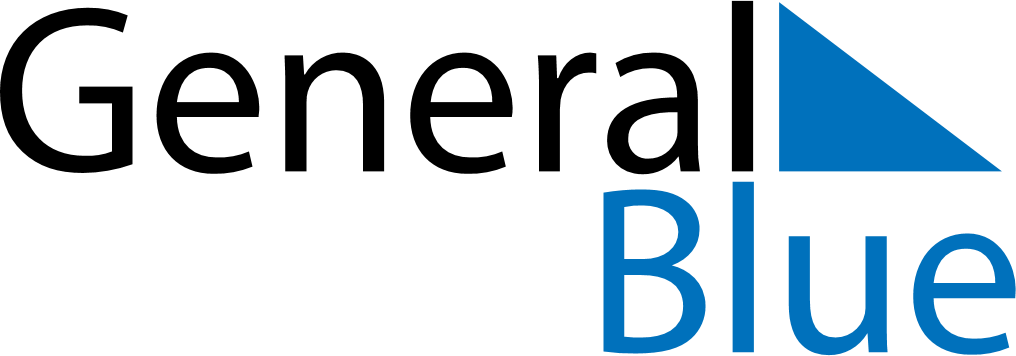 June 2024June 2024June 2024June 2024June 2024June 2024June 2024Qaqortoq, GreenlandQaqortoq, GreenlandQaqortoq, GreenlandQaqortoq, GreenlandQaqortoq, GreenlandQaqortoq, GreenlandQaqortoq, GreenlandSundayMondayMondayTuesdayWednesdayThursdayFridaySaturday1Sunrise: 4:45 AMSunset: 11:18 PMDaylight: 18 hours and 32 minutes.23345678Sunrise: 4:44 AMSunset: 11:20 PMDaylight: 18 hours and 36 minutes.Sunrise: 4:42 AMSunset: 11:22 PMDaylight: 18 hours and 39 minutes.Sunrise: 4:42 AMSunset: 11:22 PMDaylight: 18 hours and 39 minutes.Sunrise: 4:41 AMSunset: 11:23 PMDaylight: 18 hours and 42 minutes.Sunrise: 4:39 AMSunset: 11:25 PMDaylight: 18 hours and 45 minutes.Sunrise: 4:38 AMSunset: 11:26 PMDaylight: 18 hours and 48 minutes.Sunrise: 4:37 AMSunset: 11:28 PMDaylight: 18 hours and 50 minutes.Sunrise: 4:36 AMSunset: 11:29 PMDaylight: 18 hours and 53 minutes.910101112131415Sunrise: 4:35 AMSunset: 11:31 PMDaylight: 18 hours and 55 minutes.Sunrise: 4:34 AMSunset: 11:32 PMDaylight: 18 hours and 57 minutes.Sunrise: 4:34 AMSunset: 11:32 PMDaylight: 18 hours and 57 minutes.Sunrise: 4:33 AMSunset: 11:33 PMDaylight: 18 hours and 59 minutes.Sunrise: 4:33 AMSunset: 11:34 PMDaylight: 19 hours and 1 minute.Sunrise: 4:32 AMSunset: 11:35 PMDaylight: 19 hours and 3 minutes.Sunrise: 4:32 AMSunset: 11:36 PMDaylight: 19 hours and 4 minutes.Sunrise: 4:31 AMSunset: 11:37 PMDaylight: 19 hours and 5 minutes.1617171819202122Sunrise: 4:31 AMSunset: 11:38 PMDaylight: 19 hours and 6 minutes.Sunrise: 4:31 AMSunset: 11:38 PMDaylight: 19 hours and 7 minutes.Sunrise: 4:31 AMSunset: 11:38 PMDaylight: 19 hours and 7 minutes.Sunrise: 4:31 AMSunset: 11:39 PMDaylight: 19 hours and 8 minutes.Sunrise: 4:31 AMSunset: 11:39 PMDaylight: 19 hours and 8 minutes.Sunrise: 4:31 AMSunset: 11:40 PMDaylight: 19 hours and 9 minutes.Sunrise: 4:31 AMSunset: 11:40 PMDaylight: 19 hours and 9 minutes.Sunrise: 4:31 AMSunset: 11:40 PMDaylight: 19 hours and 9 minutes.2324242526272829Sunrise: 4:31 AMSunset: 11:40 PMDaylight: 19 hours and 8 minutes.Sunrise: 4:32 AMSunset: 11:40 PMDaylight: 19 hours and 8 minutes.Sunrise: 4:32 AMSunset: 11:40 PMDaylight: 19 hours and 8 minutes.Sunrise: 4:33 AMSunset: 11:40 PMDaylight: 19 hours and 7 minutes.Sunrise: 4:33 AMSunset: 11:40 PMDaylight: 19 hours and 6 minutes.Sunrise: 4:34 AMSunset: 11:40 PMDaylight: 19 hours and 5 minutes.Sunrise: 4:35 AMSunset: 11:39 PMDaylight: 19 hours and 4 minutes.Sunrise: 4:36 AMSunset: 11:39 PMDaylight: 19 hours and 2 minutes.30Sunrise: 4:37 AMSunset: 11:38 PMDaylight: 19 hours and 1 minute.